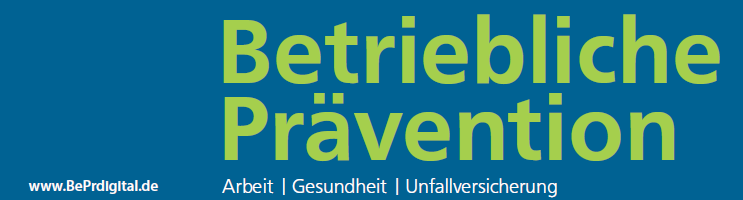 Deckblatt zum Manuskript für die Fachzeitschrift „Betriebliche Prävention“Bitte senden Sie uns das ausgefüllte Formular per E-Mail (c.kickum@esvmedien.de) oder Fax (030/25 0085 92 570) zurück. Autor/en:Titel des Beitrags: Beitrag vorgesehen für (z.B. Heft 3/2016):Rubrizierung:Kurztext (max. 300 Zeichen inkl. Leerzeichen):Zusammenfassung des Beitrags für das Internet (max. 1.500 Zeichen inkl. Leerzeichen):Name (n), Vorname(n), ggf. Titel und Anschrift des Autors/der Autoren (inkl. Tel. und E-Mail):Foto des Hauptautors (TIFF- oder JPEG-Datei mit mindest 100 KB bzw. 300 dpi bitte gesondert per E-Mail senden):Fax-Nr./E-Mail-Adresse des Hauptautors für Korrekturabzug:6 Stichworte (Für Jahresregister sowie Verschlagwortung für das digitale Archiv):Zielgruppen des Beitrags (bitte genau spezifizieren):Mögliche Anzeigen-Inserenten:Hinweis:Durchschnittliche Zeichenzahl pro Druckseite (nur Text):Ca. 5.000 Zeichen mit Leerzeichen.